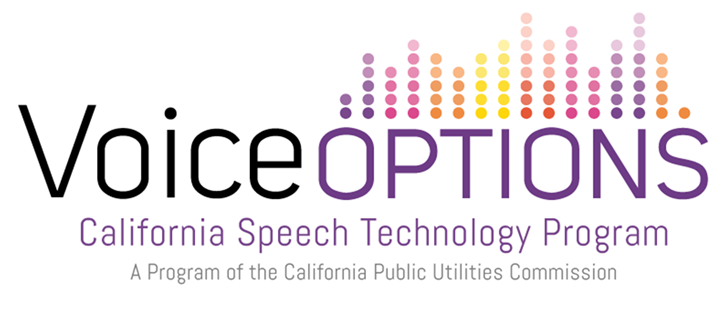 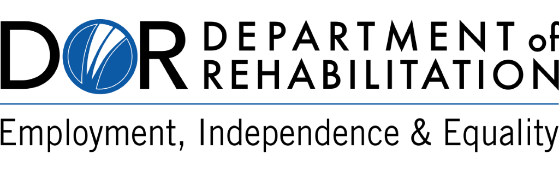 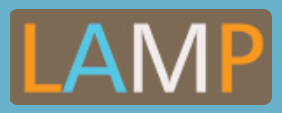 Setting Up & Using LAMP Words for LifeSelecting a VocabularyTo edit an original vocabulary file, a copy of it must be made. This keeps the original files in place in case they are needed at a later time.1. Obtain the list of available vocabulary files by selecting Vocab.2. Select Choose New Vocab from the drop-down menu.3. Select Menu.4. Select Copy a Vocab.5. Select the vocabulary file you want to copy.6. Provide a New Title and New Description.7. Select Save.Word FinderSearching for a new word is quick and easy with Word Finder. To use this feature:1. From the app, select Menu or the Spelling Button.2. Select Word Finder.3. Type the word you want to find. If the word is not stored, the Find button will remain grayed out and you will not be able to select it.4. Select the Find button.5. The window will identify which keys to press to activate the word.6. Select Cancel to close the Word Finder feature. If the word is not stored, the Find button will remain grayed out.Sound Setting: Changing the Voice1. From the app, select Menu.2. Select Settings.3. In the Speech section, find Voice to select any of the available voices.4. Select Done.Sound Settings: Turning Button Clicks On and OffWhen a vocabulary is being used that requires more than one selection to activate a word, turning the Button Click Sound On gives a client feedback that a button has been selected.1. From the app, select Menu.2. Select Settings.3. In the Navigation section, find Button Click Sound and slide it to On or Off.4. Select Done.Editing an Existing Button1. Go to the page where the button is located.2. Select Menu.3. Select Edit Page.4. Select the button to be edited and select Edit This Button.5. Enter button preferences such as label, message, picture, font type, size, and style and/or change button color, border, or actions.6. When finished, select the Save button.7. Select Done in the top left of the page to exit edit mode.Create and Customize ButtonsDue to the extensive vocabulary in this app, customizations will likely be based on personal needs. To add a word to a vocabulary, an existing button may be edited or a new button created.1. Access the page where the new word will be added.2. Select Menu.3. Select Edit Page.4. Select the location for the new word. If it is blank, select Create New Button; otherwise select Edit This Button.5. Enter button preferences such as label, message, picture, font type, size, and style and/or change button color, border, or actions.6. When finished, select the Save button.7. Select Done in the top left of the page to exit edit mode.Using Vocabulary Builder to Teach Motor Patterns: Creating a List of Words to Teach1. From the app, select Menu.2. Select Vocab Builder.3. Slide the On/Off button at the bottom to “On”.4. Select Disable All from the bottom right of the window showing a list of words.5. Either (a) type a word you want to teach in the search window and then check the box next to the word on the list or (b) select the Quick Edit key at the bottom left of the window and type in each word, selecting Add Word, after each entry.6. Select Save to save the list.7. Select Done.A window will appear that will notify you the app is “Updating Buttons.” Once that disappears, only buttons for the words selected will appear.Saving a ListAt any time, active words in Vocabulary Builder can be saved as a list.1. From the app, select Menu.2. Select Vocab Builder.3. Select Save List.4. Give the list a name in the Word List File Name field.5. Select Save.6. Once complete you will be notified “File Saved Successfully.” Select Okay.7. Select Done to exit the Vocabulary Builder menu.Loading a ListAt any time, a list may be loaded that was previously saved or imported via iTunes.1. From the app, select Menu.2. Select Vocab Builder.3. Select File List.4. Select the list to be loaded.5. Select Load File.6. Select Done to exit the Vocabulary Builder menu.Sending your Message: Email and Social MediaSend the message you create in LAMP to a variety of social media applications or email. 1. Use a Long Press on the message created in the message window.2. Select Share3. Select the app icon to send your message.ResourcesFor more information on LAMP Words for Life, please visit www.aacapps.com/lampFor training information regarding the Language Acquisition through Motor Planning therapy approach, visit http://www.aacandautism.com/For more information, or to view instructional videos for this app, visit www.aacapps.com/lampInformation in this guide was gathered and assimilated for the Voice Options project by CTEC, Communication Technology Education Center.  Visit www.ctecaac.org